Анкета-заявка на участиев XII Всероссийском заочном конкурсе учебных проектов в образовательной области «Технология» имени М.И. ГуревичаФамилия, имя, отчество автора проекта Баранова Алёна ВалерьевнаФамилия, имя, отчество руководителя проекта Трудова Татьяна ГеннадьевнаТема проекта «Косплей – модное молодёжное увлечение»Адрес образовательной организацииИндекс  165361 область Архангельская, Котласский районпосёлок Савватия ул. Желедорожная, 8федеральный телефонный код города 8 818 37 телефон/факс  27 – 9 - 54e-mail  (руководителя) trud.tatyana2010@yandex.ruДата заполнения 1.04.2019 г.XII Всероссийский заочный конкурс учебных проектов в образовательной области «Технология» имени М.И. ГуревичаКОСПЛЕЙ -  МОДНОЕ МОЛОДЕЖНОЕ УВЛЕЧЕНИЕПроектная работаВыполнена ученицей  10 классамуниципального образовательногоучреждения «Савватиевская средняяобщеобразовательная школа»муниципального образования «Котласскиймуниципальный район»Барановой Алёной ВалерьевнойНаучный руководитель: учительмуниципального образовательногоучреждения «Савватиевская средняяобщеобразовательная школа»муниципального образования «Котласскиймуниципальный район»Трудова Татьяна Геннадьевна, учитель технологии высшей квалификационной категории2019 г.ОглавлениеПроблемная ситуация ……………………………………………………………4Исследование……………………………………………………………………..5Требования к изделию……………………………………………………………7Первоначальные идеи……………………………………………………………8Выбор лучшей идеи………………………………………………………………8Экономический расчет………………………………………………………….10Технология изготовления изделия……………………………………………..10Самооценка и оценка……………………………………………………………13Источники информации, использование при выполнении проекта…………14Приложение 1…………………………………………………………………….15Приложение 2……………………………………………………………………16Приложение 3…………………………………………………………………….17Проблемная ситуацияВсе мы очень любим мультфильмы, кто-то старые советские, кто-то современные, а я люблю аниме. Вот уже много лет я рисую аниме, изучаю особенности жанра аниме в различных проектах, исследовательских работах. Не так давно родилась идея создать костюм для косплея для себя. В результате я увлеклась этой идеей, и получился новый интересный проект.Косплей в переводе с японского, откуда и берет свое начало, обозначает «костюмированную игру». Если брать с английского, то дословно оно выглядит как «costume play». Люди переносят своих любимых персонажей в реальный мир. Играя в компьютерные игры, просматривая любимые мультфильмы или фильмы, они переодеваются, делают прически, называют себя, копируют голос и мимику, жесты и позы тех героев, в которых перевоплощаются. Конечно, люди не живут жизнями своих героев. Однако они создают своеобразный праздник, когда переодеваются в любимых героев, полностью их копируя. Косплей возник впервые в Японии, где проводились фестивали, посвященные фантастическим фильмах и мультфильмам аниме. Затем к этому были подключены герои компьютерных игр. Во время косплея инсценируются небольшие ролевые игры, в которых преобразившиеся герои должны полностью воплощать свой образ. Костюмы для фестивалей люди шьют сами либо заказывают в ателье, если они не имеются в продажах.Косплей – это стремление человека ненадолго перевоплотиться в любимого персонажа. Иногда так хочется быть другим человеком, героем, уже успешным и знаменитым. Для косплея я выбрала костюм Мико – это жрицы в синтоистских храмах. Когда-то Мико исполняли роль шамана, но в современной Японии они служат для исполнения танца Кагура.Кагура, церемония танца, которая возникла с «ритуальными танцами передачи божественных оракул», была преобразована в 20 веке в популярный танец Мико-МАИ или же Мико-Кагура. Современные мико встречаются в синтоистских святынях. Там они помогают с функциями святынь, исполняют торжественные танцы.Традиционная одежда мико состоит из хакамы (длинных разделённых брюк) или длинной красной юбки, обвязанной луком, белой хаори (кимоно-курткой) и белыми или же красными лентами для волос.Традиционные инструменты мико - это Адзуса Юми (японский музыкальный лук, сделанный из Вишневой японской березы), тамагучи (одно из форм синтоистского приношения, сделанного из ветви Сакаки-дерева) и синтоистские молитвенные бусы. В моей работе есть фото девушек Мико (приложение 3).Цель проекта: изготовить  костюм для косплея «МИКО»Задачи: Собрать и проанализировать литературу по теме проекта:Выполнить эскиз костюма для косплея «МИКО»Разработать и изготовить швейное изделие - костюм «МИКО»Вид проекта: индивидуальный. Конечный продукт: костюм для косплея.ИсследованиеИнтерес к аниме и к косплею переживает настоящий всплеск. Из этого можно сделать вывод, что культура косплея ещё не сформирована до конца, а, наоборот, стремительно развивается, все больше и больше расширяя свои рамки. Появляются новые виды косплея, совершенствуются уже существующие.Косплей помогает человеку преобразиться, пожить в другом мире, продемонстрировать свои навыки, даже показать себя с другой стороны. Для того чтобы быть косплеером, нужно иметь любимый образ героя, а потом просто перевоплотиться в него во всем. Нужно уметь создавать костюмы либо пользоваться услугами ателье. Нужно мастерски играть ту роль, которая была выбрана. Косплей – это другой человек, в которого индивид должен играть. Здесь отсутствуют ваши личные желания, черты характера и манеры. Здесь вы должны стать абсолютно другими.Почему люди увлекаются косплеем?1.Для воплощения своих любимых героев в реальность. 2.Для демонстрации себя в ярких образах. 3.Для участия в конкурсах. 4.Для души, когда хочется просто принять некий образ и сделать фото. Некоторые даже зарабатывают на этом деньги. Продают свои фотографии. Кто-то шьет костюмы и продает их тем, кто увлекается теми или иными вымышленными персонажами. Кажется, что люди, которые увлекаются косплеями, на самом деле не повзрослели либо просто занимаются этим от нечего делать. На самом деле в подобном движении есть люди успешных и престижных профессий. Просто еще никто не отменял другую жизнь, где человек хочет побыть в другой роли, почувствовать иную реальность. Перевоплощаясь, человек будто примеряет на себя чужую жизнь, живет ею. А находясь среди себе подобных, он получает понимание и даже одобрение.Условно косплей можно разделить на 6 жанров: 1. Стандартный косплей – перевоплощение, грим, переодевание. Человек просто внешне выглядит, как копируемый персонаж.2. Косплей с антуражем – помимо грима и перевоплощения, еще демонстрируется оружие, пейзажи и прочие атрибуты образов.3. Фотокосплей – когда образ готовится не для фестиваля, а для фотосессии. Тогда готовятся костюмы, копируется мимика, позы и внешний фон. 4. Крафтовый косплей – преображение высшего пилотажа, когда косплеер сам создает костюм и антураж своими руками. 5. Оригинальный косплей – когда образ не заимствуется, а придумывается, создается. Такой образ трудно оценить по достоинству, поскольку он никому не известен. 6. Косплей боди-арт – одежды минимум, весь образ нарисован на голом теле специальными красками.В рамках работы над проектом мы провели опрос среди учащихся нашей школы. В опросе приняли участие 12 респондентов. Вопросы анкеты и диаграмму можно посмотреть в приложении 1.  Результаты анкеты оказали, что не все обучающиеся знают, что такое косплей, но все знакомы с японской культурой и имеют представление о том, что такое кимоно. К сожалению, мало кто имеет любимых персонажей и не понимает, зачем нужно перевоплощаться в своего любимого героя.  Данный опрос лишь подтвердил моё намерение создать костюм для косплея и рассказать ребятам о его уникальности.Требования к изделиюТехнология изготовления доступна.Небольшой расход ткани.Простая конструкция костюма.Быстрое  в изготовлении изделие.Подчеркивает мою фигуру.Возможность использовать в жизни.Гармоничное сочетание цветов.Экономичный расход финансовых средств.Первоначальные идеи проектаВыбор лучшей идеиПроанализировав табличку, я остановила свой выбор на костюме МИКО. Так как он набрал наибольшее количество баллов. 1.Из какой ткани будет изготовлена юбка? Я выбрала габардин, так как насыщенного оттенка, хорошо держит форму и проста в швейной обработке.2.Из какой ткани будет изготовлено кимоно? Для кимоно я также приобрела габардин молочного цвета, так как ткань по фактуре и цвету должно хорошо сочетаться с юбкой.3.Где возьму выкройку?Выкройку я решила взять в журнале BURDA, так как не очень уверенна в своих силах в конструировании.4.Каким способом буду обрабатывать срезы? В нашем кабинете нет оверлога, поэтому для обработки срезов мы использовали зигзагообразную строчку.5.Как буду декорировать готовое изделие? Для декора готового изделия я использовала атласную ленту по краю рукавов и отстрочку на вороте кимоно, так как героиня данного костюма имеет скромный образ. Для окончательного завершения образа косплея я буду веер, макияжи прическу в японском стиле.Экономический расчетТехнология изготовления изделия костюма «МИКО»Самооценка и оценкаВ ходе работы над проектом я научилась рассчитывать количество ткани на изделие, подбирать ткани по фактуре и цвету, декорировать готовое изделие. Данная работа позволила мне погрузиться в мир косплея, попробовать себя в роли дизайнера и конструктора одежды. Каждый год в Воронеже проходит фестиваль косплея, так получилось, что в данном городе я бываю каждое лето. В этом году я могу принять участие в фестивале, представив свой костюм МИКО. Так же данная информация будет полезна для ребят увлекающимися аниме. В моем проекте можно ознакомиться с историей косплея и технологией изготовления изделия.Источники информации, использование при выполнении проектаКосплей – история. Что такое и как сделать. [Электронный ресурс] // Режим доступа: http://psymedcare.ru/kospley-istoriya-chto-eto-takoe-kak-sdelat Дата обращения: 17.02.2019г.Косплей – это значит? [Электронный ресурс] // Режим доступа: https://модные-слова.рф/3050-kospley-chto-znachit.html Дата обращения: 15.02.2019г.Мико. Электронный ресурс] // Режим доступа: https://aminoapps.com/c/russkii-anime/page/item/miko-sluzhitelnitsy-iaponskikh khramov/b10Z_8KfnIB4nqQ78XB6vrogb6R6L0Jjle  Дата обращения: 17.02.2019г.Что значит косплей? кто такие косплееры? значение и смысл. [Электронный ресурс] // Режим доступа: http://pr-perevod.ru/tolkovanie/chto-znachit-kosplej-kto-takie-kospleery-znachenie-i-smysl.html . Дата обращения: 17.02.2019г.Приложение 1АнкетаДорогой друг! Прошу тебя ответить на вопросы анкеты. Данный опрос мы проводим в рамках написания проектной работы «Косплей – модное молодежное увлечение»1.Вы знаете, что такое косплей?__________________________________________________2. Бывали ли вы на фестивале косплея?___________________________________________3. Вы знаете, что такое кимоно? И в какой стране его носят __________________________4.Назовите вашего любимого персонажа (мультфильмы или кинофильмы, компьютерные игры)_________________________________________________________________________5. Хотели бы вы косплеить (воплотить в жизнь костюм и образ героя)  любимого персонажа? ___________________________________________________________________Благодарим за помощь!Результаты анкетыПриложение 2.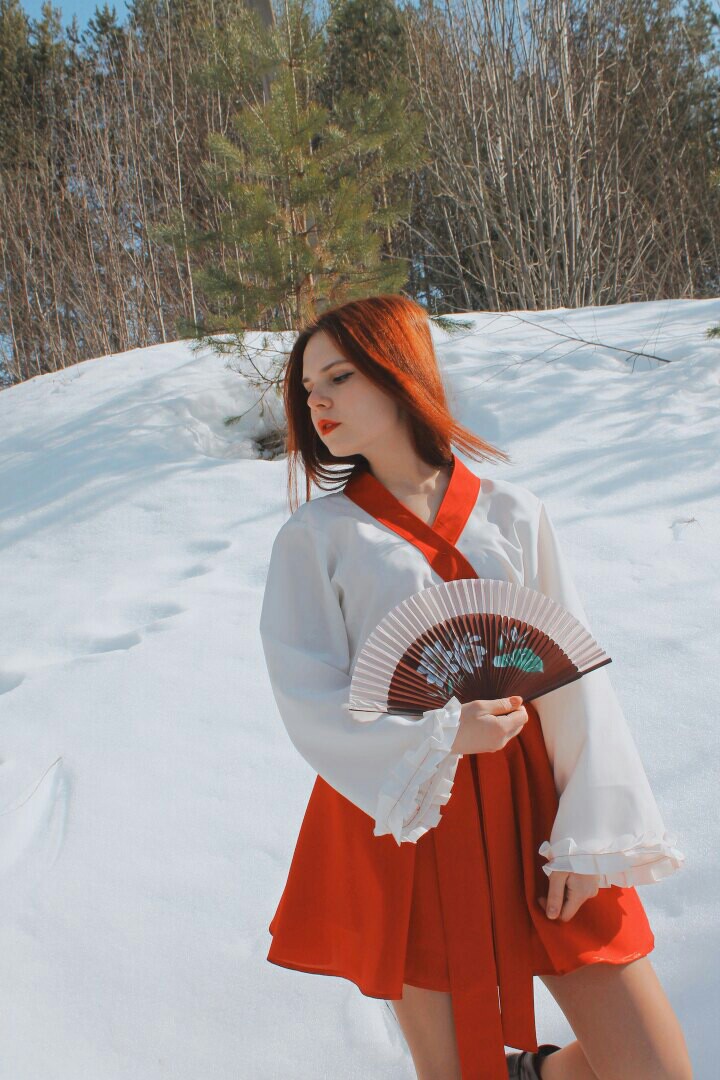 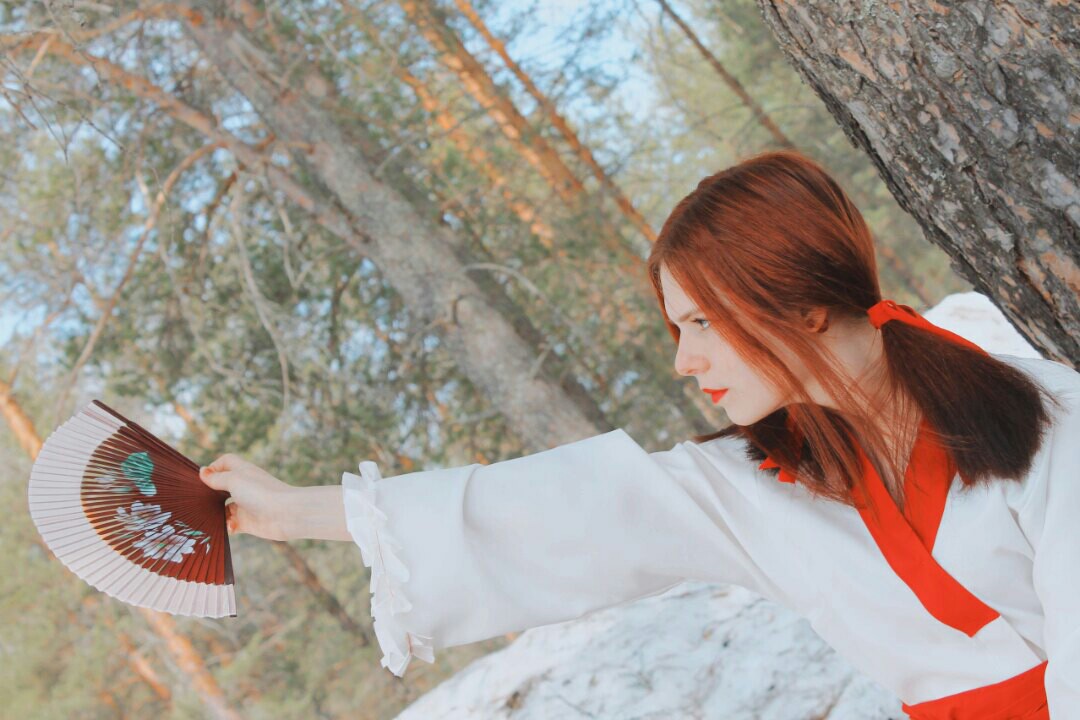 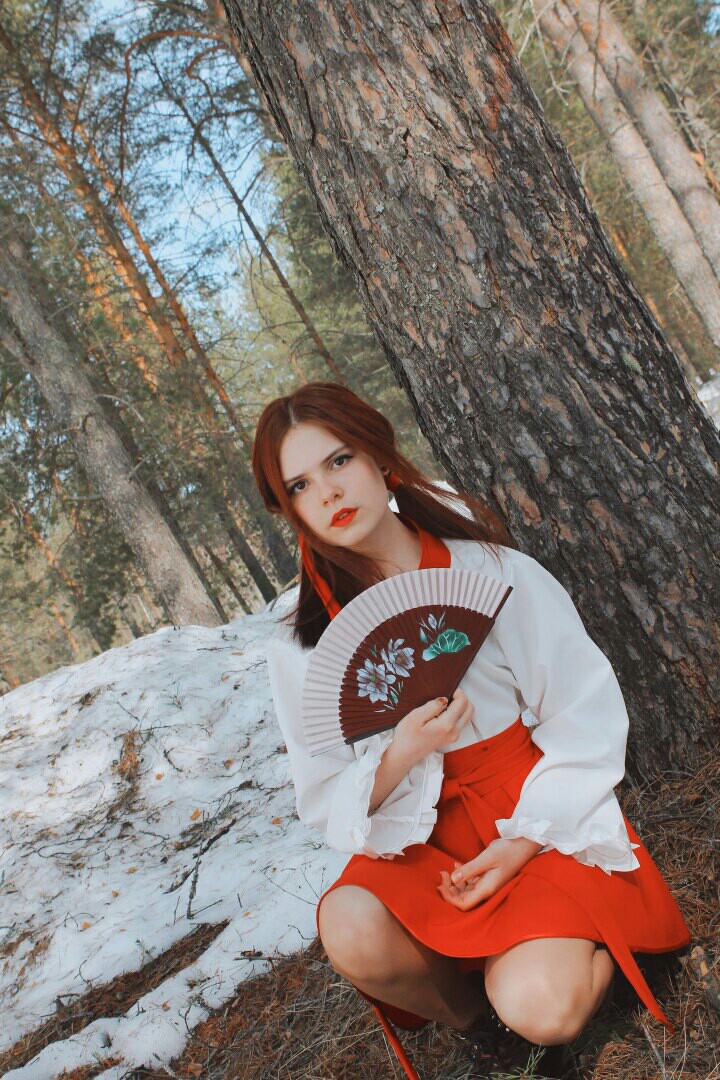 Приложение 3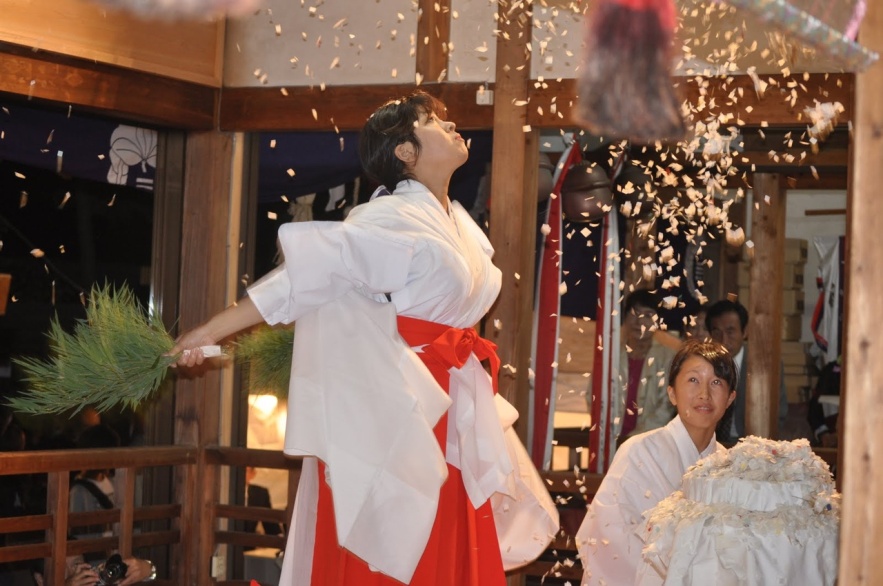 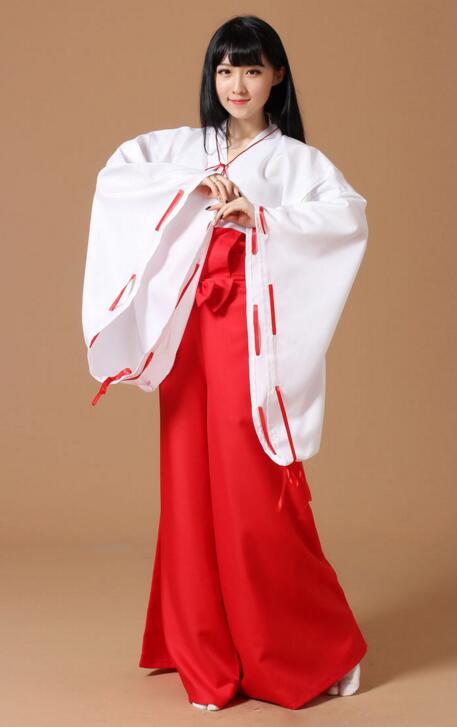 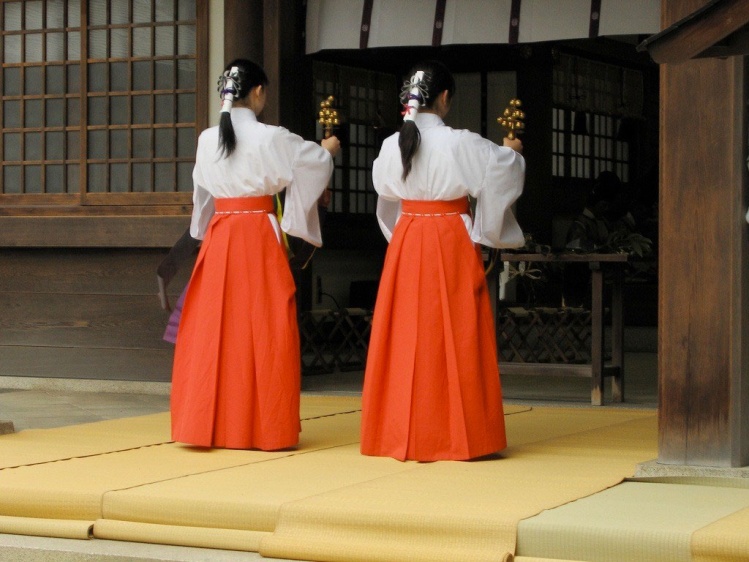 МодельОписание моделиФото/эскиз моделиКостюм ХокагеТоп без бретелей, юбка с высокой кокеткой, гольфы, бинты, нарукавники.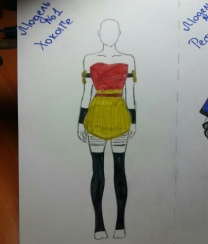 Костюм РеферансКуртка-кимоно, юбка солнце с высоким поясом, лосины, балетки.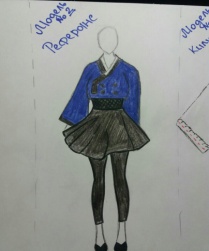 Костюм  МИКОКимоно короткое белого цвета, юбка полу-солнце - красная, пояс оби, аксессуары.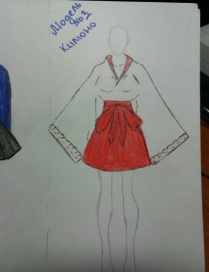 Описание моделей12345678Сумма балловКостюм хокаге-++++-++6Костюм реферанс+---+-+-3Костюм МИКО+++-++++7№ п/пМатериалыСтоимостьРасходЗатраты на изделие1Габардин (молочного цвета)360 р.1, 5 м.540 р2Габардин (красного цвета)360 р1 м. 360 р.4Атласная лента 15 р.1.522.5 р.5«Клеевая» ткань80 р.0, 5  м.40 р.6Нитки в тон ткани – два цвета222 шт.44  р.7Веер150 р.1 шт. 150 р.ИтогоИтогоИтогоИтого1156.50№ п/пТехнологическая операцияИллюстрация1Нарисовать эскиз готового изделия.2Сделать выкройку. Подготовить выкройку к раскрою.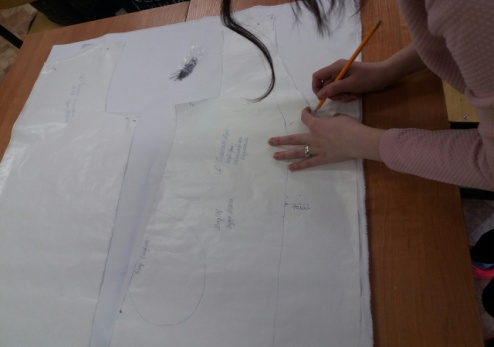 3Выкроить кимоно.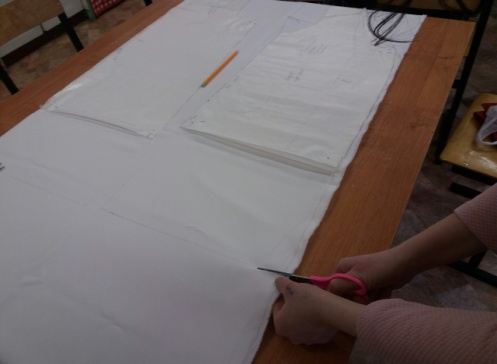 4Сметать и стачать плечевые и боковые швы, обметать срезы и разутюжить.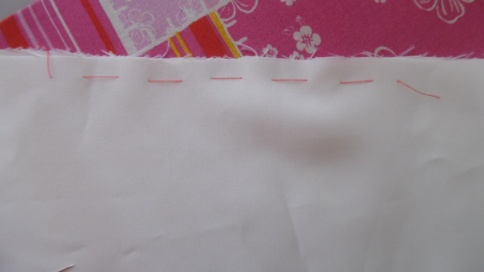 5Втачать рукава, обметать срезы, отутюжить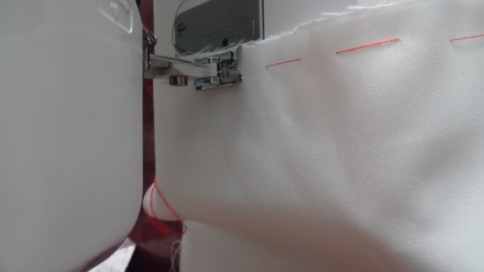 6Выполнить подгибку низа рукавов 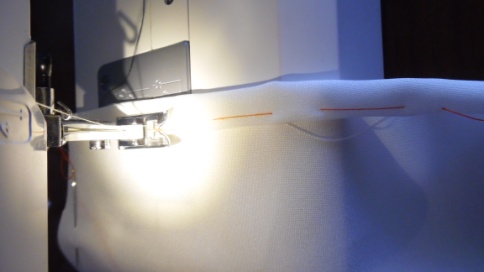 7Втачать воротник кимоно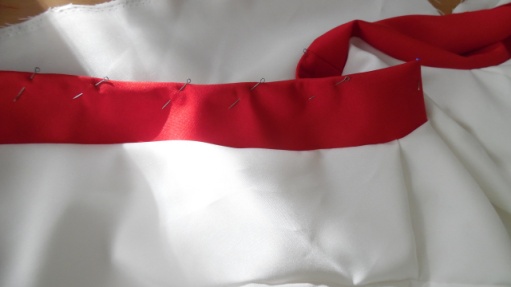 8Выполнить подгибку низа изделия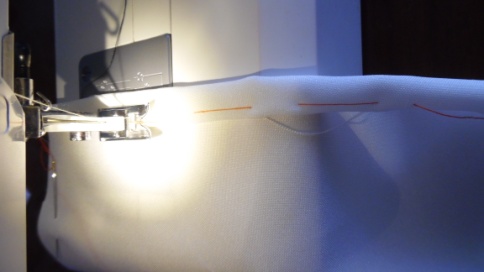 9Пришить атласную ленту на низ рукавов, заложив складочки.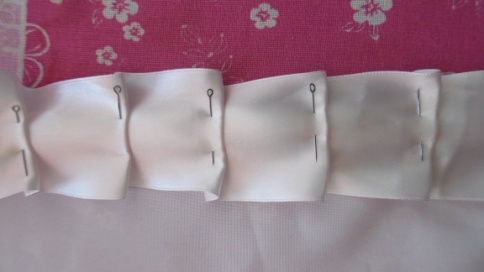 10Отутюжить готовое изделие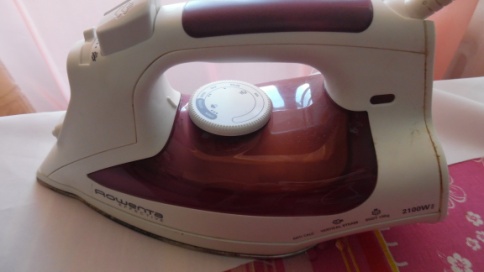 11Выкроить юбку-полусолнце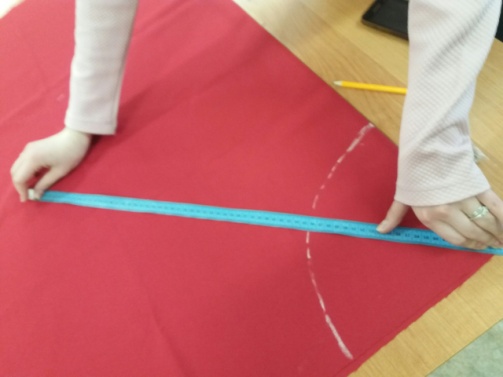 12По заднему шву втачать застёжку-молнию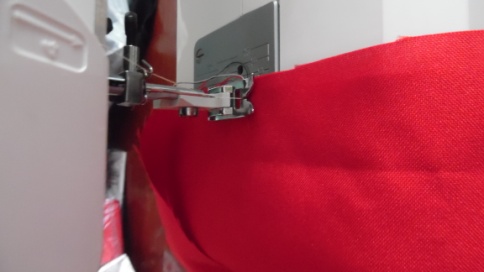 13Выполнить шов от низа изделия до застёжки – молнии-14Отутюжить юбку, по нижнему срезу пришить косую бейку 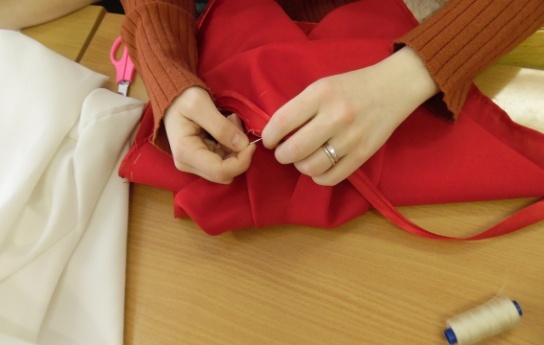 15По верхнему срезу выполнить шов зигзаг и подогнуть верхний срез на 1 см-16Отутюжить готовое изделие 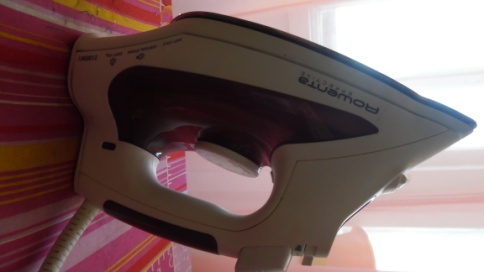 17Подобрать необходимые аксессуары для костюма.Готовый костюм мы использовали в зимней фото - сессии. Фото представлены в приложении 2.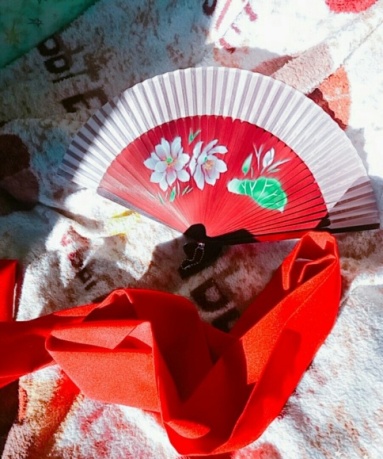 ЭкспертыОценкаЯМне очень понравился мой проект. Данное изделие я задумала уже давно, но была не уверенна в своих силах. И только благодаря моему учителю решилась на  изготовление костюма Мико.УчительРабота выполнена качественно. Образ персонажа воплощен близко к оригиналу. Данное изделие можно использовать в комплекте и по отдельности.МамаЯ довольна твоей работой. Мне очень нравится костюм для косплея.Лучшая подругаВау! Как классно! Я тоже такой хочу!ОдноклассницаОчень хорошая работа. Можно комбинировать с другими  вещами и  использовать в повседневной жизни.